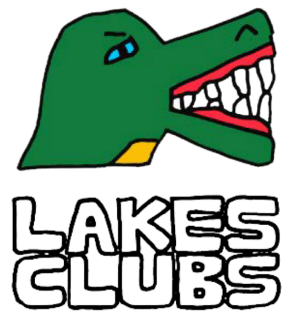 Lakes Clubs Expression of Interest form for existing providers  Please complete this form if you want to apply for funding to help boost clubs you are already offering on the Lakes Estate.  Section 1 Organisation Information:Section 2 Existing Club:Section 3 Boosting your club:Section 4 Policies and Procedures:Section 5 Data and Intelligence: Name (Print Name)				Job TitleSignature						DatePlease email a single PDF version of your completed application form with the subject header, Lakes Club to LakesClubs@milton-keynes.gov.ukName and address of organisationLead contact nameEmailPhone2.1 Please provide a summary of the club that you run at present  2.1 Please provide a summary of the club that you run at present  2.2 Where does the club take place? 2.3 When does the club take place (days of the week and times)  2.4 Who is the club for?2.5 What is the minimum and maximum number of places available at your club?2.6 Are all the available places full?  Yes         No         If yes, do you have a waiting list?2.7 How much does it cost to attend your club?3.1 How would you use funding to boost your club?3.1 How would you use funding to boost your club?3.2 Will further sessions be added to your club?Yes         No         If yes, please provide details i.e., number of weeks, months boosts will be available for days of the week and times ?3.3 Will there be any changes to who can attend the club? Yes         No         If yes, please provide details?3.4 To run your club what will be the minimum and maximum attendance number. 3.5 Will there be any change to the cost to attend your club?  Yes         No         If so what will the cost be?3.6 How much funding are you requesting? 4.1 Policies and ProceduresOrganisation must be able to demonstrate and explain their safeguarding arrangements and have relevant and appropriate policies and procedures such as:Safeguarding (including appropriate DBS checks for staff and volunteers).Health and Safety.Insurance.Evidence of up to date accounts, and a separate bank account in the organisation’s own name.Where clubs are Ofsted registered, clubs must also be compliant with the Ofsted requirements for working with children.Please confirm that you have these in placeYes         No         5.1 Organisations will be expected to provide information on attendance at each activity.  A specific template will be provided for this.Please confirm that you agree to comply with this. Yes         No         